Автотранспорт чаралары хәрәкәтен көйләү максатларында, юл эшләре схемасы нигезендә Мамадыш шәһәренең  Яңа Завод урамы юл участогын вакытлыча ябу турында	   «АвтоСтрой» ПКФ ҖЧҖ мөрәҗәгате һәм «ТР Мамадыш муниципаль районының асфальт-бетон өслекле юл-урам челтәрен ремонтлау» программасы буенча юл эшләрен җитештерү белән бәйле рәвештә, Мамадыш шәһәре Новозавод урамындагы эшләрне куркынычсыз һәм техник яктан дөрес җитештерү максатларында Татарстан Республикасы Мамадыш муниципаль районы Мамадыш шәһәре Башкарма комитеты  к а р а р   б и р ә:       1. «АвтоСтрой» ПКФ ҖЧҖ ремонт эшләре башкару өчен автотранспорт чаралары хәрәкәтен көйләү максатларында 2019 нчы елның 6 маеннан 8 июненә кадәр  08.00 сәгатьтән 18.00 сәгатькә кадәр Мамадыш шәһәренең Новозавод урамындагы  юл участогын өчен участокларны ябарга (эшләр башкару схемасы нигезендә). Эшләрне башкару вакытында автотранспорт чаралары хәрәкәтен шәһәрнең башка урамнары буенча җибәрү максатыннан кирәкле юл билгеләре куюны оештырырга.	    2. Россия Эчке эшләр министрлыгының Мамадыш районы буенча ЮХИДИ бүлеге белән автотранспорт хәрәкәтен үзгәртү һәм юл билгеләре кую тәртибен килештерергә.	    3. Мамадыш шәһәре Новозавод урамындагы транспорт чаралары хәрәкәтен вакытлыча чикләү турында Татарстан Республикасы Мамадыш муниципаль районының рәсми сайтында «Интернет» челтәрендә http://mamadysh.tatarstan.ru урнаштыру юлы белән халыкка мәгълүмат бирүне тәэмин итәргә.      4. Әлеге карарның үтәлешен контрольгә алуны Мамадыш шәһәре Башкарма комитеты җитәкчесе урынбасары Р.Р. Дөлмиевка  йөкләргә.Җитәкче                                                                                              Р.М. ГариповИСПОЛНИТЕЛЬНЫЙ КОМИТЕТ ГОРОДА МАМАДЫШ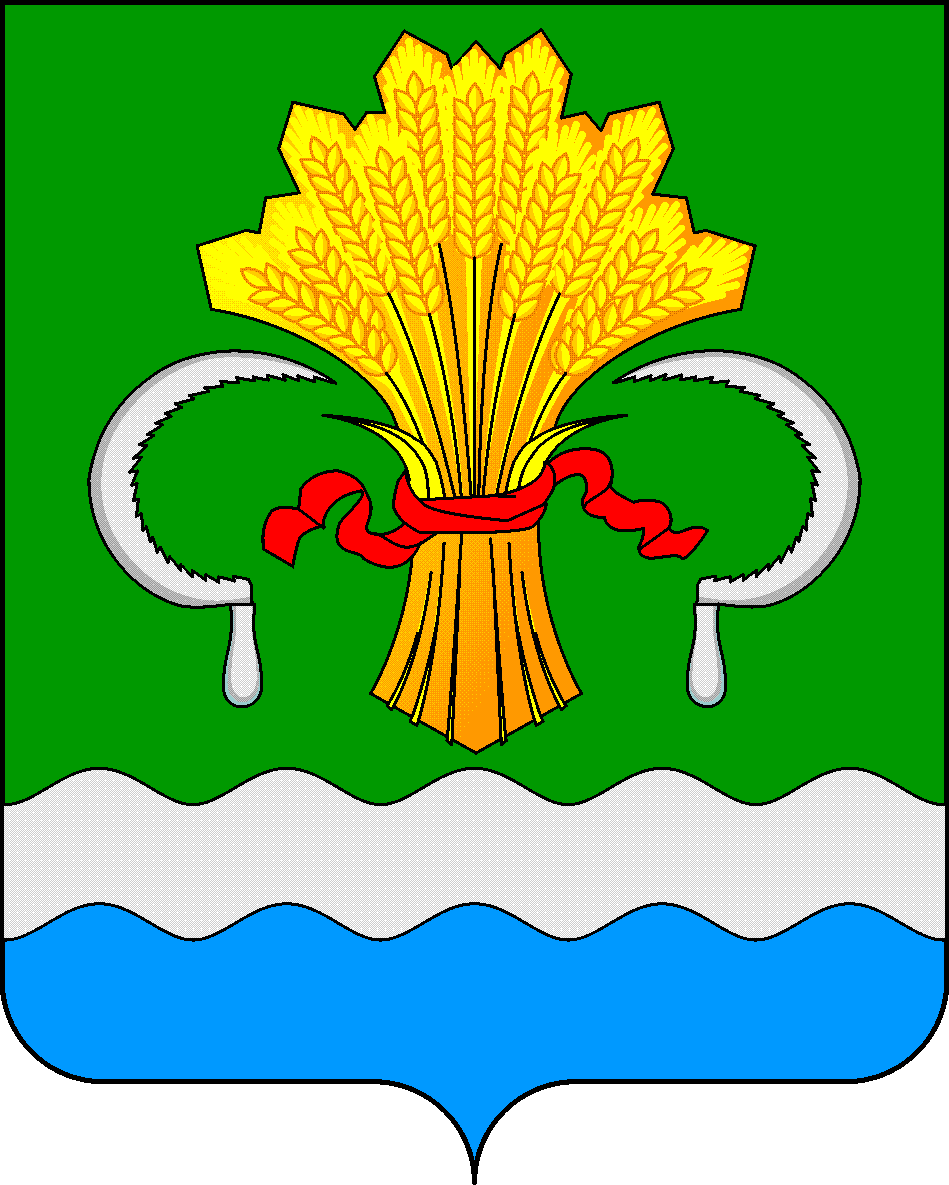 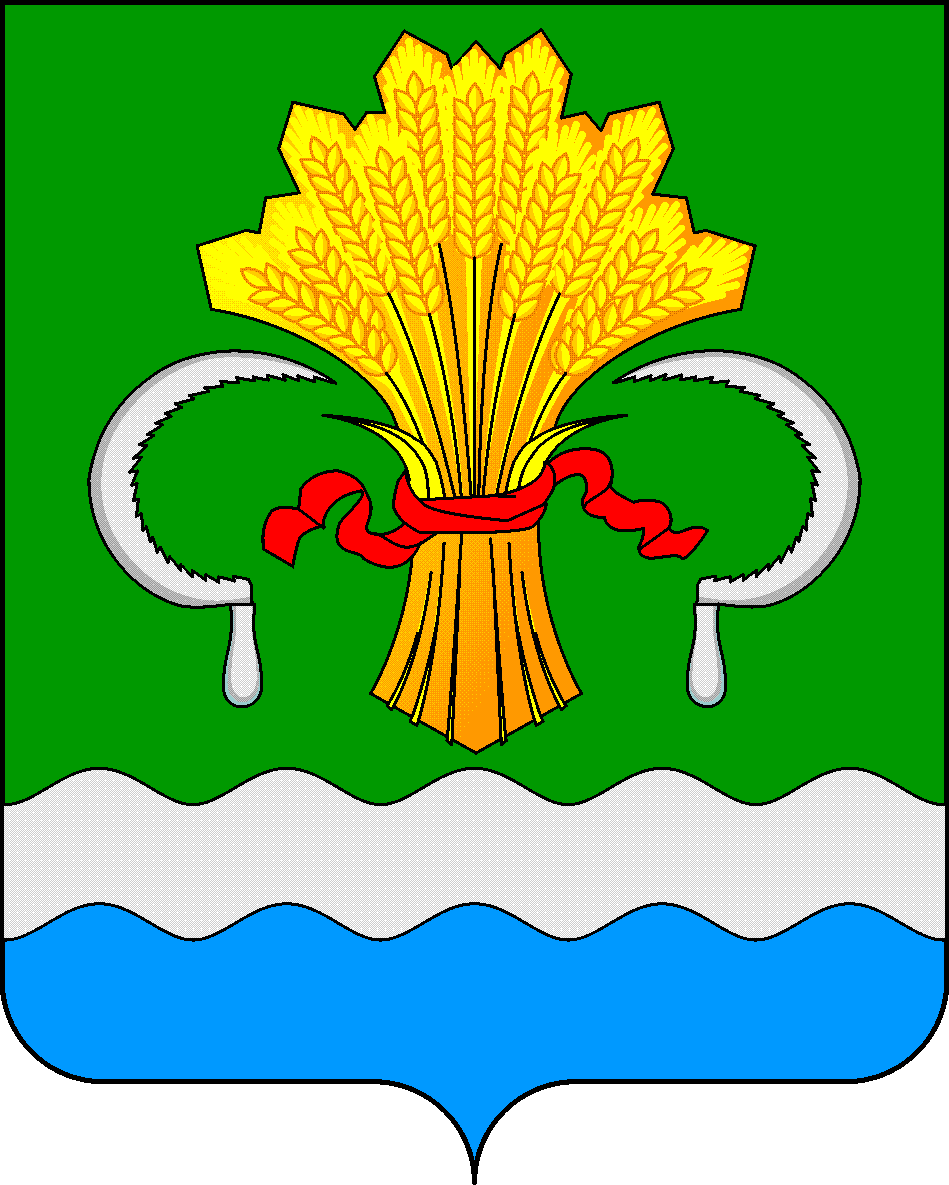 МАМАДЫШСКОГОМУНИЦИПАЛЬНОГО РАЙОНА РЕСПУБЛИКИ ТАТАРСТАНул.М.Джалиля, д.23/33, г. Мамадыш, Республика Татарстан, 422190ТАТАРСТАНРЕСПУБЛИКАСЫНЫҢМАМАДЫШ МУНИЦИПАЛЬРАЙОНЫНЫҢ МАМАДЫШ ШӘҺӘРЕ БАШКАРМА КОМИТЕТЫМ.Җәлил ур, 23/33 й., Мамадыш ш., Татарстан Республикасы, 422190     Тел.: (85563) 3-31-55, факс 3-17-51,e-mail: Gorod.Mam@tatar.ru, www.mamadysh..tatarstan.ru     Тел.: (85563) 3-31-55, факс 3-17-51,e-mail: Gorod.Mam@tatar.ru, www.mamadysh..tatarstan.ru     Тел.: (85563) 3-31-55, факс 3-17-51,e-mail: Gorod.Mam@tatar.ru, www.mamadysh..tatarstan.ru    Постановление          №  250    Постановление          №  250                     Карар от «22»  апреля  2019 г.